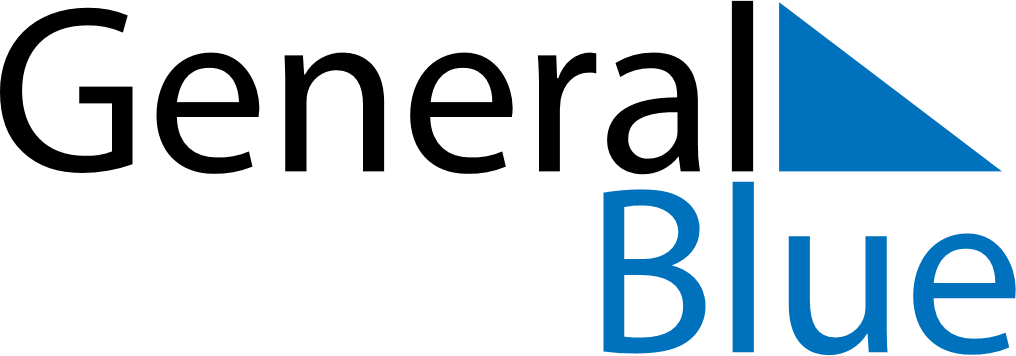 December 2020December 2020December 2020KenyaKenyaMONTUEWEDTHUFRISATSUN12345678910111213Jamhuri Day1415161718192021222324252627Christmas DayBoxing Day28293031